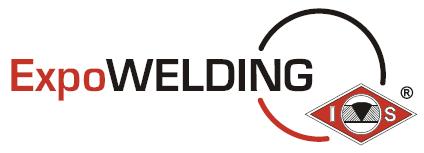 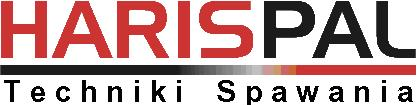 
Organizator konkursu: P.U. HARISPAL Paulina Szilistowska

Partner konkursu: EXPO SILESIA Sp. z o.o.
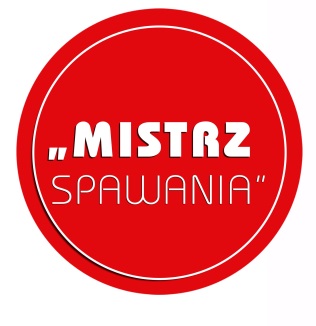 FORMULARZ ZGŁOSZENIOWYdo konkursu o tytuł „MISTRZA SPAWANIA” 2014Imię i nazwisko: …………………………………………………………………………………………………………………………………………………………………………....Nazwa firmy / zakładu pracy: ...................................................................................................................................................................................Telefon:
…………………………………………………………………………………………………………………………………………………………………………….Telefon do kontaktu podczas targów:  ……………………………………………………………………………………………………………….Wybór metody spawania:    TIG/	MAG/	ELEKTRODAData przystąpienia do konkursu: 	14.10.2014r. /	15.10.2014r. Wyniki konkursu:…………………………………………………………………………………………………………………………………………………………………………………………………………………………………………………………………………………………………………………………………………………………Oświadczam, iż zapoznałem/łam się z Regulaminem Prowadzenia Prac Spawalniczych oraz z Regulaminem Konkursu, dostępnymi na stronie www.expowelding.pl stanowiącymi integralną część niniejszego Zgłoszenia Uczestnictwa w Konkursie i akceptuję zapisy w nich zawarte.Wyrażam  zgodę na przetwarzanie moich danych osobowych w rozumieniu ustawy o ochronie danych osobowych dnia 29 sierpnia 1997 r. (Dz.U. z 2002 r. Nr 101, poz. 926) na potrzeby niniejszego Konkursu.……………………………………………					                         ……………………………………………………….                       Data							   Podpis osoby biorącej udział w konkursieORGANIZATOR KONKURSU: 						PARTNER KONKURSU: 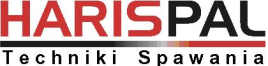 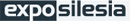 P.U. „HARISPAL” Paulina Szilistowska 					EXPO SILESIA Sp. z o.o.
ul. Braci Mieroszewskich 122b, 41-219 Sosnowiec 				ul. Braci Mieroszewskich 124, 41-219 Sosnowiec
tel. (0-32) 294-80-39, (0-32) 294-80-40, (0-32) 294-80-60 			tel. (0-32) 78 87 506, (0-32) 78 87 523
fax. (0-32) 294-80-39, wew. 13						fax.  (0-32) 78 87 525
www.harispal.pl  							www.exposilesia.pl